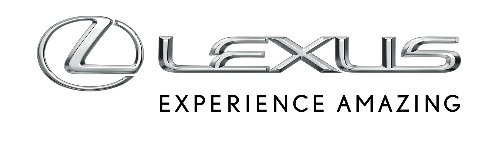 24 PAŹDZIERNIKA 2022LEXUS AUTEM NAJLEPSZYCH SKRZYPKÓW MŁODEGO POKOLENIA NA ŚWIECIEFlota hybrydowych Lexusów towarzyszyła uczestnikom i jurorom 16. Międzynarodowego Konkursu Skrzypcowego im. Henryka WieniawskiegoZwyciężczynią tegorocznej edycji została Hina Maeda z JaponiiLexus odsłania kulisy jednego z najbardziej prestiżowych konkursów na świecieLexus jest mecenasem najbardziej prestiżowych wydarzeń ze świata kultury i sztuki. Marka promuje utalentowanych projektantów młodego pokolenia w ramach konkursu Lexus Design Award, jest partnerem słynnego Festiwalu Filmowego w Wenecji, a w Polsce od 2009 roku współpracuje z Narodowym Instytutem im. Fryderyka Chopina. W 2022 roku Lexus został partnerem 16. Międzynarodowego Konkursu Skrzypcowego im. Henryka Wieniawskiego, najstarszego istniejącego i jednego z najbardziej prestiżowych konkursów skrzypcowych na świecie.Najwybitniejsi skrzypkowie młodego pokolenia oraz jurorzy przez cały czas trwania Konkursu Wieniawskiego podróżowali modelami UX, NX, RX i ES wyposażonymi w napędy hybrydowe najnowszej generacji. Limuzyny i SUV-y Lexusa zapewniały muzykom bezpieczny transport w komfortowych warunkach, a doskonale wyciszone wnętrza ułatwiały koncentrację przed każdym występem.Rola Lexusa jako partnera 16. Międzynarodowego Konkursu Skrzypcowego im. Henryka Wieniawskiego nie ogranicza się jedynie do przekazania aut. Marka aktywnie włącza się w promowanie muzyki klasycznej. W najnowszym odcinku z serii Lexus Insider odsłania kulisy prestiżowego konkursu i zabiera w miejsca zazwyczaj niedostępne dla widzów. Pokazuje też nowoczesne, multimedialne oblicze Konkursu Wieniawskiego. Przesłuchania konkursowe były transmitowane na żywo na kanale YouTube Wieniawski Society.„Za pośrednictwem internetowych transmisji międzynarodowa publiczność ma okazję spojrzeć na młodych skrzypków startujących w naszym konkursie i poczuć się prawie tak, jak w pięknej auli uniwersyteckiej w Poznaniu. 160 tys. godzin materiałów wideo tworzy ogromne zasięgi i niesie sławę Poznania, Polski i Henryka Wieniawskiego na cały świat” – mówi Maksymilian Bilewicz, przedstawiciel Biura 16. Międzynarodowego Konkursu Skrzypcowego im. Henryka Wieniawskiego.Do tegorocznej edycji zgłosiło się ponad 200 młodych muzyków z 30 krajów. Spośród nich zostało wybranych 31 uczestników, w tym sześć osób z Polski. Zwyciężczynią została Hina Maeda z Japonii, Meruert Karmenova z Kazachstanu otrzymała drugą nagrodę, a Qingzhu Weng z Chin trzecią. Ponadto, wyróżnionienia otrzymali Hana Chang (Japonia/Singapur/USA), Jane Hyeonjin Cho (Korea Południowa) i Dayoon You (Korea Południowa).Koncerty laureatów odbyły się 21 października w Auli Uniwersytetu im. Adama Mickiewicza w Poznaniu – jednej z najpiękniejszych sal koncertowych Europy, oraz 23 października w Filharmonii Narodowej w Warszawie.